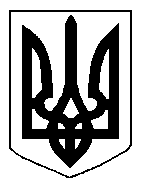 БІЛОЦЕРКІВСЬКА МІСЬКА РАДА	КИЇВСЬКОЇ ОБЛАСТІ	Р І Ш Е Н Н Явід 30 листопада 2017 року                                                                      № 1638-40-VIIПро внесення змін до рішення міської ради від 24 вересня 2015 року № 1581-79- VI «Про створення спеціалізованих служб цивільного захисту міста»Розглянувши подання міського голови, відповідно до статті 25 Кодексу цивільного захисту України від 02 жовтня 2012 року №5403-VI, статті 26 Закону України «Про місцеве самоврядування в Україні» від 21 травня 1997 року №280/97-ВР та Положення про спеціалізовані служби цивільного захисту, затвердженого постановою Кабінету Міністрів України від 08 липня 2015 року №469, для проведення спеціальних робіт і заходів з цивільного захисту та їх забезпечення на території міста, міська рада вирішила:1. Підпункт 1.6 рішення міської ради «Про створення спеціалізованих служб цивільного захисту міста»від 24 вересня 2015 року № 1581-79- VI викласти у новій редакції:« 1.6. Зв’язку і оповіщення – на базі відділу  інформаційних ресурсів та зв'язків з громадськістю Білоцерківської міської ради, начальником служби за посадою призначити начальника відділу Турія О.В.»2. Контроль за виконання рішення покласти на постійну комісію з питань дотримання прав людини, законності, боротьби зі злочинністю, оборонної роботи, запобігання корупції, сприяння  депутатській діяльності, етики та регламенту.Міський голова                                                            Г.А. Дикий